Тэма: Міхась Даніленка “Маленькі фермер”, Зімітрок Марозаў “Тата ў Ромы аграном”Мэта: Фарміраваць чытацкія ўменні знаходзіць у апавяданні і вершы з дапамогай выбарачнага чытання адказы на пытанні, даваць характарыстыку персанажам на падставе іх учынкаў і слоў. Удасканальваць навык правільнага, асэнсаванага і выразнага чытання. Развіваць лагічнае мысленне, увагу і маўленне. Выхоўваць імкненне быць карысным для свайго роднага краю. Абсталяванне: Ілюстраційны матэрыял па тэме “Сезонная праца на полі”, фотаздымкі краявідаў вёскі, карткі за прысказкамі. Ход работыАрганізаційны момантПрачытайце верш В.Віткі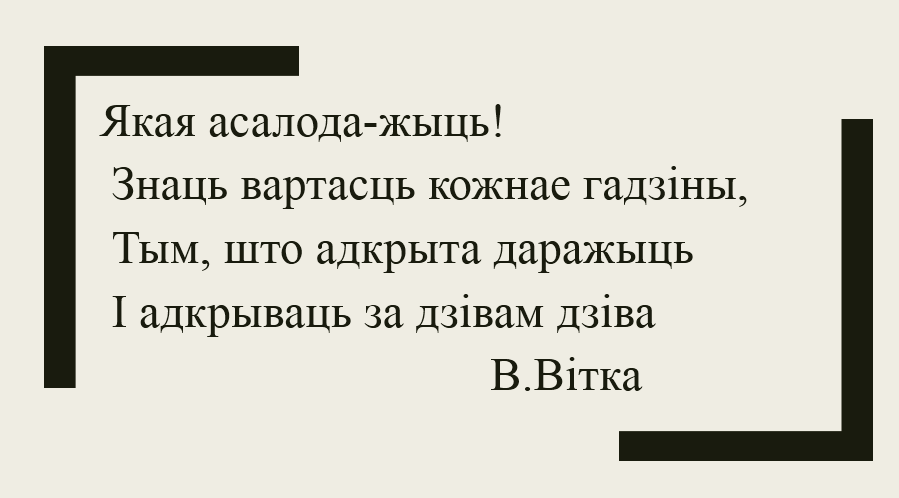 Сёння на ўроку я спадзяюся, вы набудзеце новыя веды, будзеце гатовы здзіўляцца чамусьці новаму і назвычайнаму. Уводзіны ў нову тэму. Мы працягваем вывучаць тэму “Хто хоча шчасліва жаці, той працу павінен лбіць”.2018 год у Беларусі з’яўляецца годам малай Радзімы. А што значыць малая Радзіма? Гэта вёска, у якой вы нарадзіліся і жывеце. Для ўсёй БеларусіНаша вёска – частіцаА для нас – бацькоўскі дом.І я рад, што магу ганарыццаМалай спадчынай,Дзе мы жывём.	Сёння на ўроку мы пазнаёмімся з творамі, якія дапамогуць нам адказаць на пытанне, чаму такая ўвага надаецца вёсцы ў гэтым годзе. ІІІ. Работа над новым матэрыялам. Прагназаванне зместу твора М. Даніленкі “Маленькі фермер”Аб чым, на вашу думку пойдзе размова ў творы?Слоўнікавая работа Касмаль – скудлачаная пасма валасоў.Валок – доўгая града згрэбленага сена.Валкаваць – зграбаць сухую скоманую траву ў валакі.Фермер – гаспадар, які вядзе вялікую уласную гаспадарку і выплочвае падаткі дзяржаве.Чытанне апавядання Адказы на пытанні: – Чаму аўтар назваў Мксімку маленькім фермерам?– Ці лёгка быць фермерам? Прачытайце аб гэтым у тэксце. Якую пасільную дапамогу аказваў сям’і Максімка? Аб чым марылі дзеці і дарослыя ў Максімкавай сям’і? Прачытайце. Якая галоўная думка ававядання?  Ці можам мы лічыці, што Максімка ў будучым стане добрым беларускім гаспадаром-фермерам?Падзел тэксту на часткі.Складанне плана. 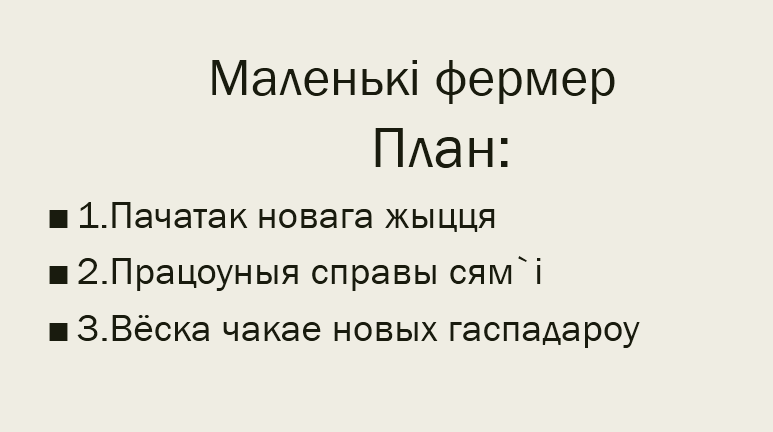 Фізкульхвілінка: Настаўнік: Калі ласка, устаньце дзеці!Дзеці: Будзем крочыць по планеце.1, 2, 3, 4Крок за крокам па каріне.Сонца грэе, прыпякае,Легкі ветрык павявае.Вось дайшлі мы да крыніцы,Выпейце з яе вадзіцы.У небе птушак карагод.Улева, управа павярнісяІ сябрам сваім усміхніся.З красавіка 2018 года ў Мінску адбыўся рэспубліканскі семінар – парада, на якім вялікая ўвага надалася развіццю вёскі і выкарыстанню пустуючага жылля ў малых вёсках.Падумайце, як можна выкарыстаць гэта жылле? Хто б мог жыць у гэтых дамах? (Маркаванні вучняў).Адгадайце, калі ласка, загадку аб адной вельмі важная прафессіі.Ён навукі вывучыў,Зямлю быцам праручыў,Ведае, калі садзіць,Сеяць як і як збіраць.Знаўца ён на поле роднымІ завецца аграномам.Чытанне верша Змітрака Марозава “Тата ў Ромы аграном”. Адказы на пытанні. – Аб чым пытаўся ў бацькі хлопчык?Выбарачнае чытане– Якой працай заняты аграном зімой? 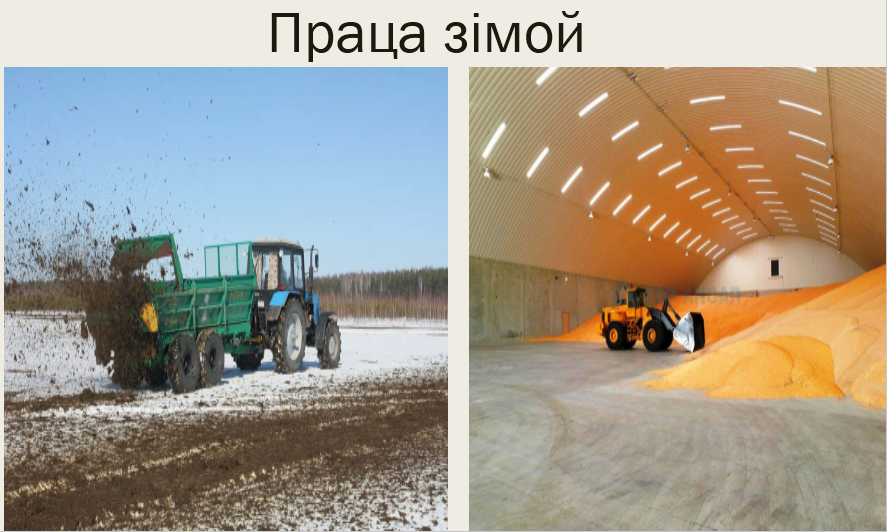 – Якой працай заняты аграном вясной? 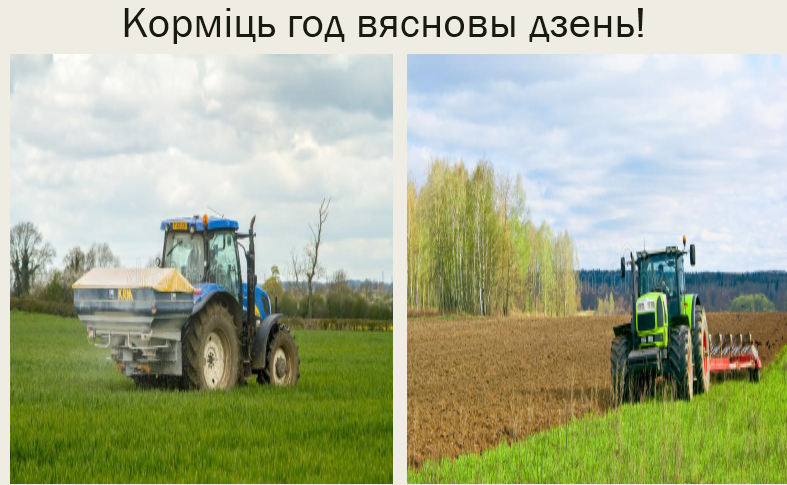 Як вы разумееце сэнс бацькавых слоў: “Вясновы дзень корміць год?”Зачытайце радкі, у якіх гаворыцца аб рабоце агранома летам, восенню?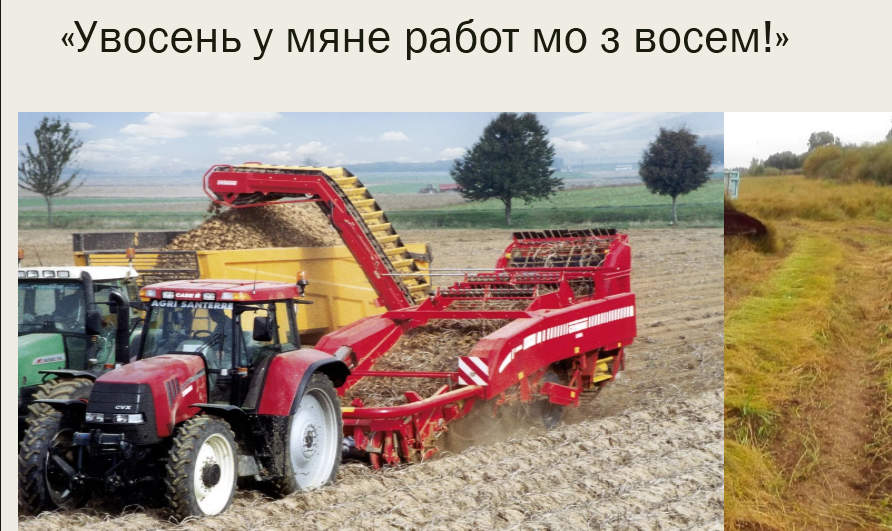 Чаму Рома лічыць, што лепшая прафессія ў жыцці – гэта прафессія агранома?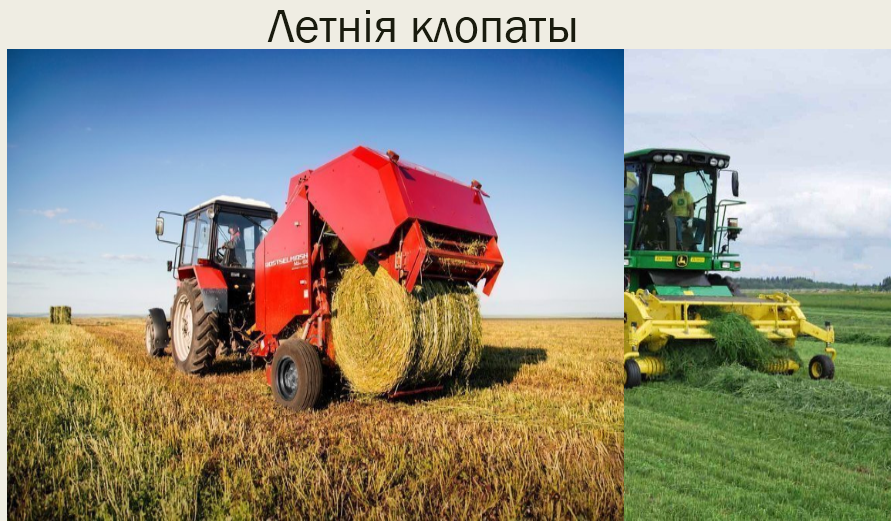 Прачытайце адпаведныя радкі тэксту. А як бы вы адказалі на гэта пытанне? Чытанне верша па ролях. Прачытайце прыказкі, вызначце, якія падыходзяць да прачытанных твораў.Прыказкі:Гультая замля не любіць.Добра працуешь – павагу маешь. Дружная праца – крыніца багацця.Жаданая праца, як сонца ўзыход.Вось на свеце як бывае: хто працуе, той і мае. Хто з’яўляецца галоўнымі героямі твораў ававядання “Маленькі фермер” і верша “Тата ў Ромы аграном”?Складзем характарыстыку геряў твораў.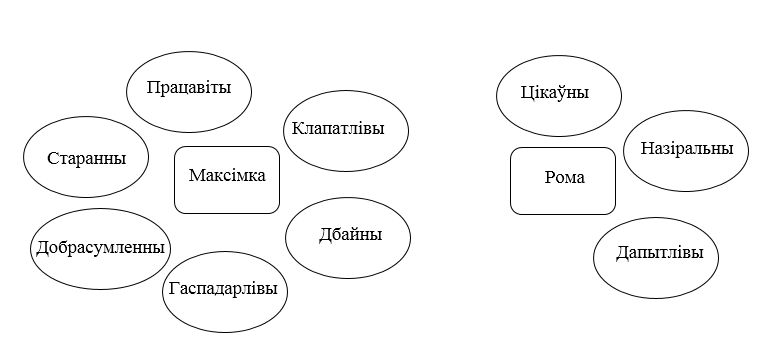 У нашай краіне пачалася рэалізацыя канцэпцыі (праекта) “Вёска будучага”. 	Як вы думаеце, што трэба зрабіць, каб нашы вёскі праз некалькі год сталі прыгожымі, вялікімі, звінелі дзіцячемі галасамі? (Адказы вучняў)IV. Рэфлексія Я даведаўся…Мне было цікава…Я магу расказаць…V. Вынік урокаVI. Дамашнее заданнеПадрабязны пераказ апавядання “Маленькі фермер” або выразнае чытанне верша “Тата ў Ромы аграном” па асобах